TỔ KHOA HỌC TỰ NHIÊN THỰC HIỆN CHUYÊN ĐỀ CẤP TRƯỜNGMÔN KHTN LỚP 6  NĂM HỌC 2023 - 2024

Thực hiện kế hoạch năm học 2023-2024,  nhóm KHTN, Tổ Tự nhiên  trường THCS Cự Khối  đã tổ chức chuyên đề cấp trường vào ngày 16/03/2024, tại lớp 6A1 với tên chuyên đề: “ Dạy học theo hướng phát triển năng lực học sinh” do cô giáo Nguyễn Thu Hương thực hiện.     Tới dự tiết chuyên đề có các thầy cô giáo trong Ban giám hiệu và các thầy cô giáo tổ Tự nhiên trong nhà trường. Trong tiết dạy chuyên đề cô Hương đã xác định mục tiêu cần đạt và các hình thức tổ chức hoạt động dạy và học, giúp học sinh lĩnh hội kiến thức và phát triển được năng lực và sự chủ động, tích cực của các em học sinh. Ở ngay phần mở đầu cô giáo đã cho học sinh biết được nhiều điều thú vị qua từng hình ảnh các con thấy bộ môn KHTN không phải là một bộ môn quá nặng nề về kiến thức.Trong tiết học cô giáo đã cho các em chia nhóm, được trực tiếp làm các thí nghiệm và tự thuyết trình phần bài của nhóm mình giúp các em hình thành các kỹ năng thực hành, phát triển được năng lực của mình. Qua bài học các em có những kiến thức cơ bản để có thể giải thích được các hiện tượng trong cuộc sống như: hiện tượng ngưng tụ, bay hơi …. Để từ đó các em thêm yêu cuộc sống và có ý thức bảo vệ môi trường sống.Tiết dạy của cô giáo Nguyễn Thu Hương đã diễn ra thành công tốt đẹp, là sự cổ vũ tinh thần cho cô giáo có thêm động lực để phấn đấu rèn luyện chuyên môn nghiệp vụ. Với lòng yêu nghề, yêu trẻ, ham học hỏi của cô giáo sẽ là nguồn cổ vũ lớn lao cho phong trào thi đua dạy tốt, học tốt của nhà trường.

                                                   Một số hình ảnh tiết chuyên đề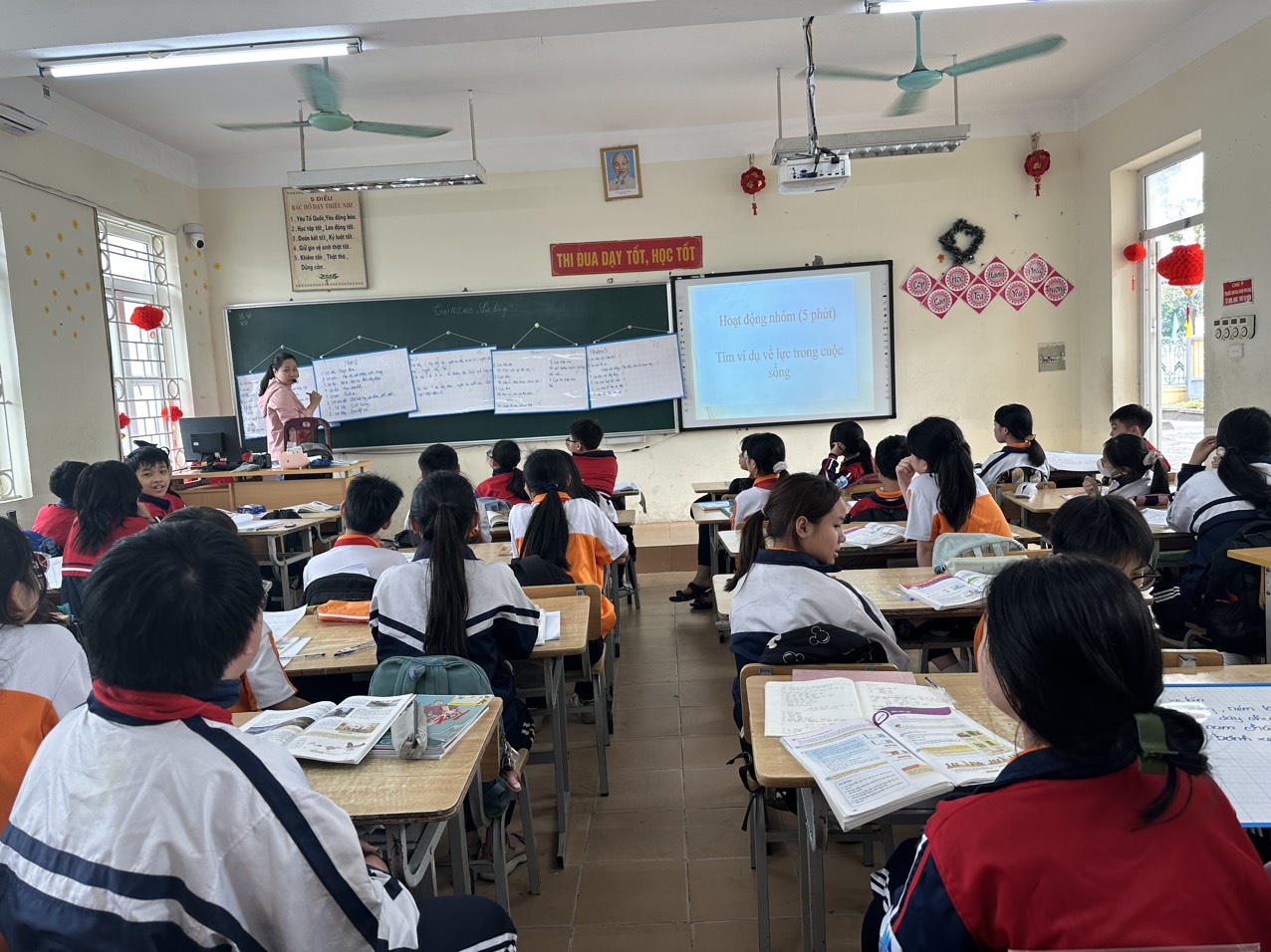 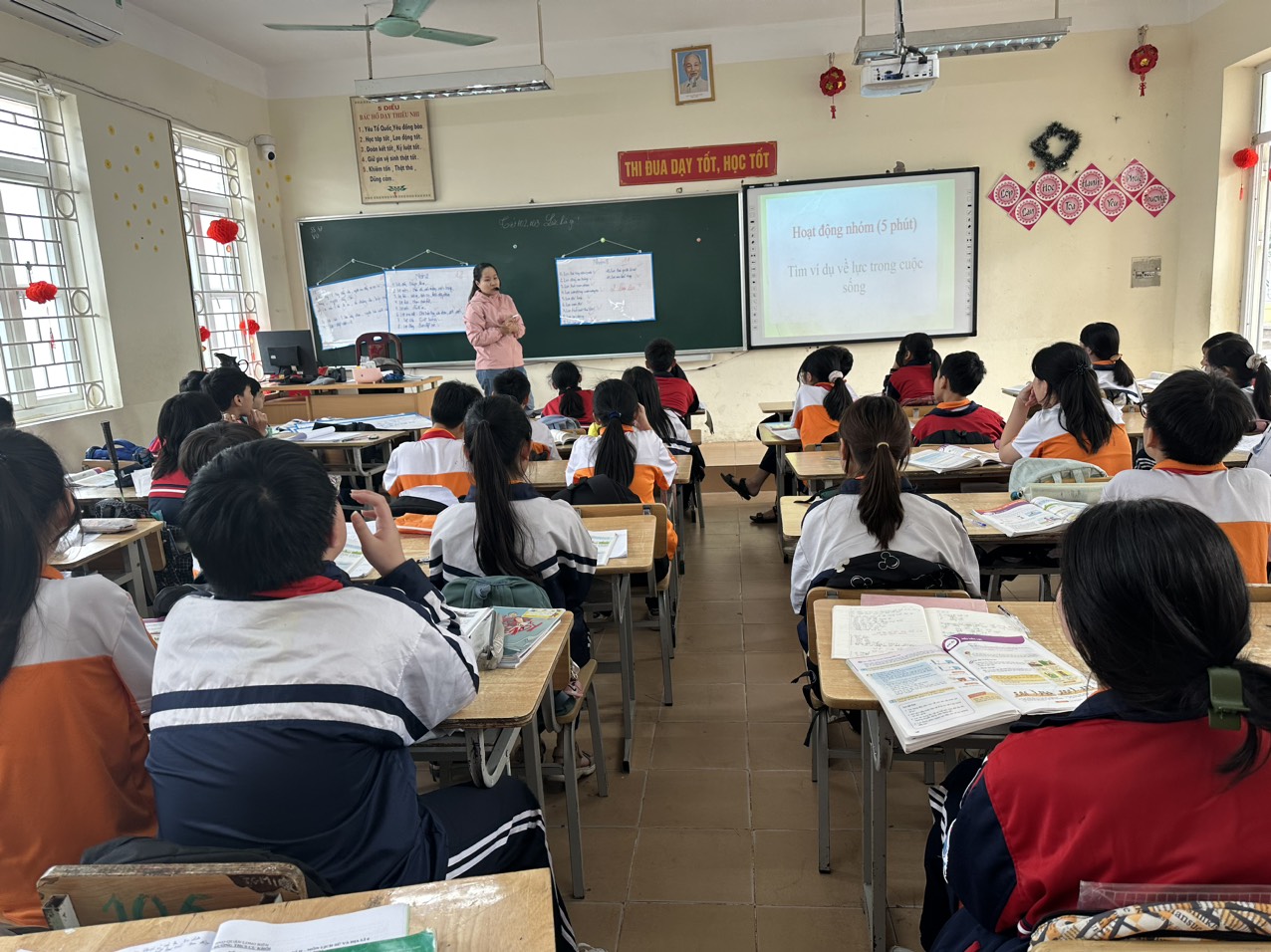 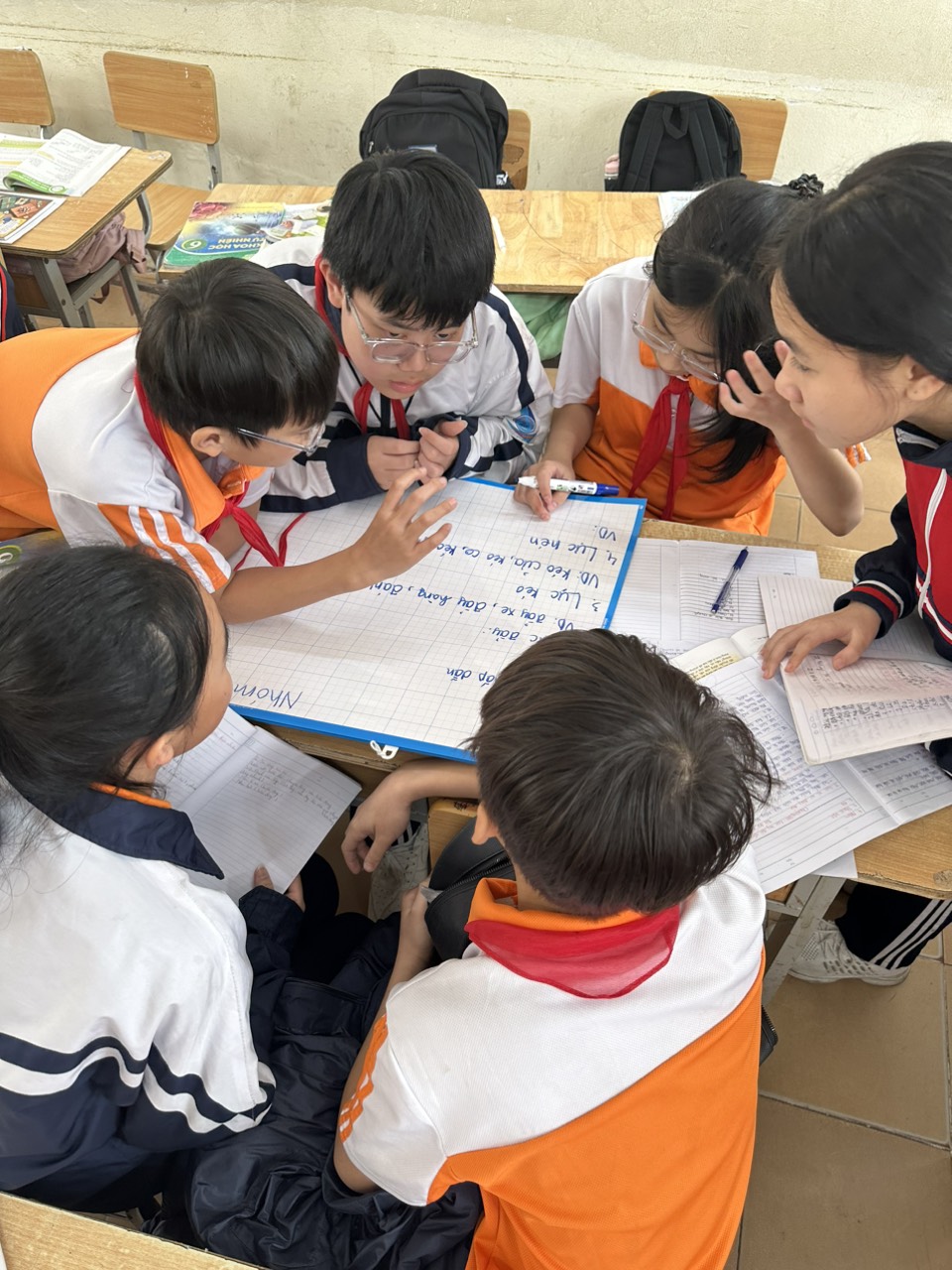 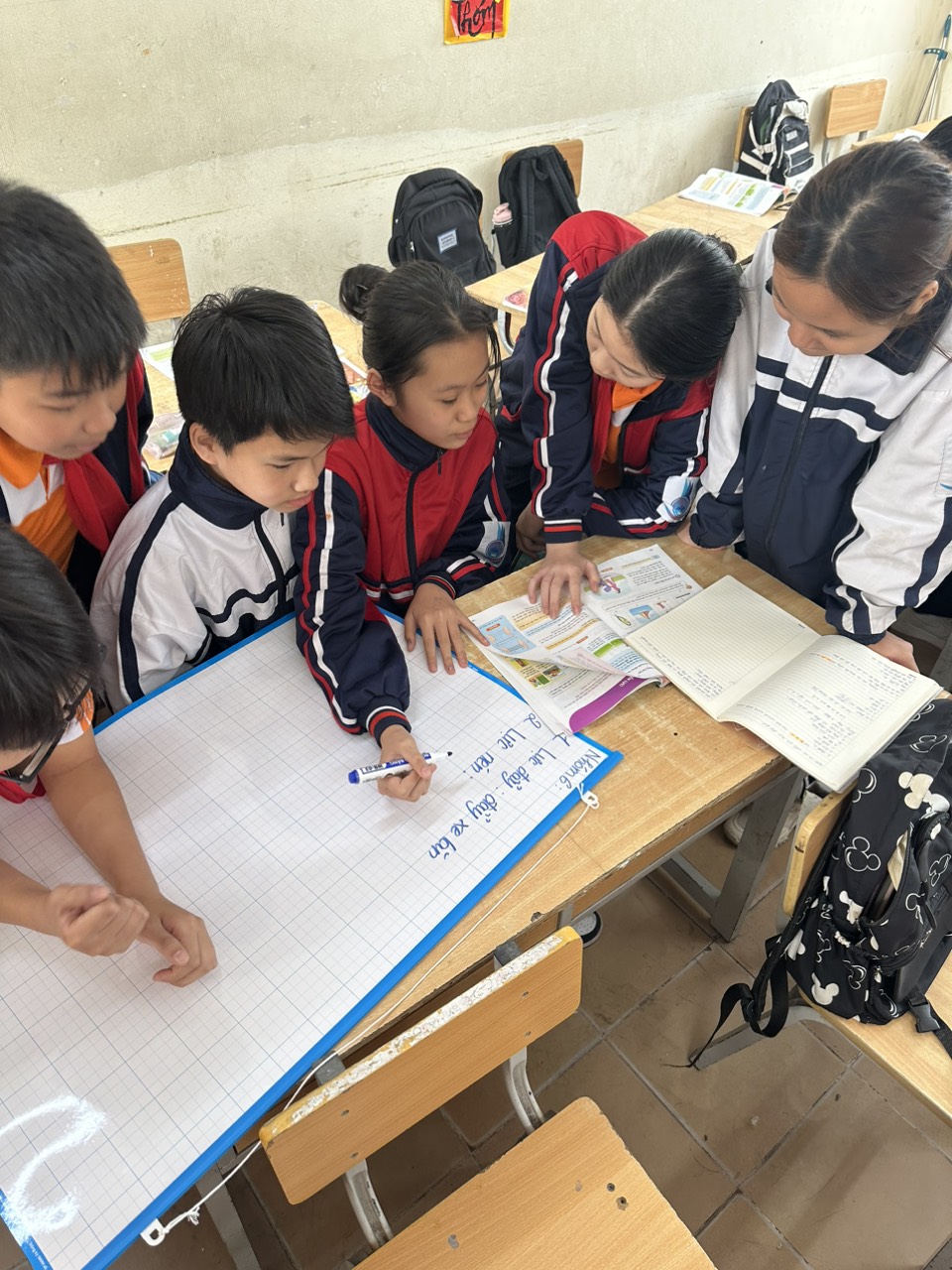 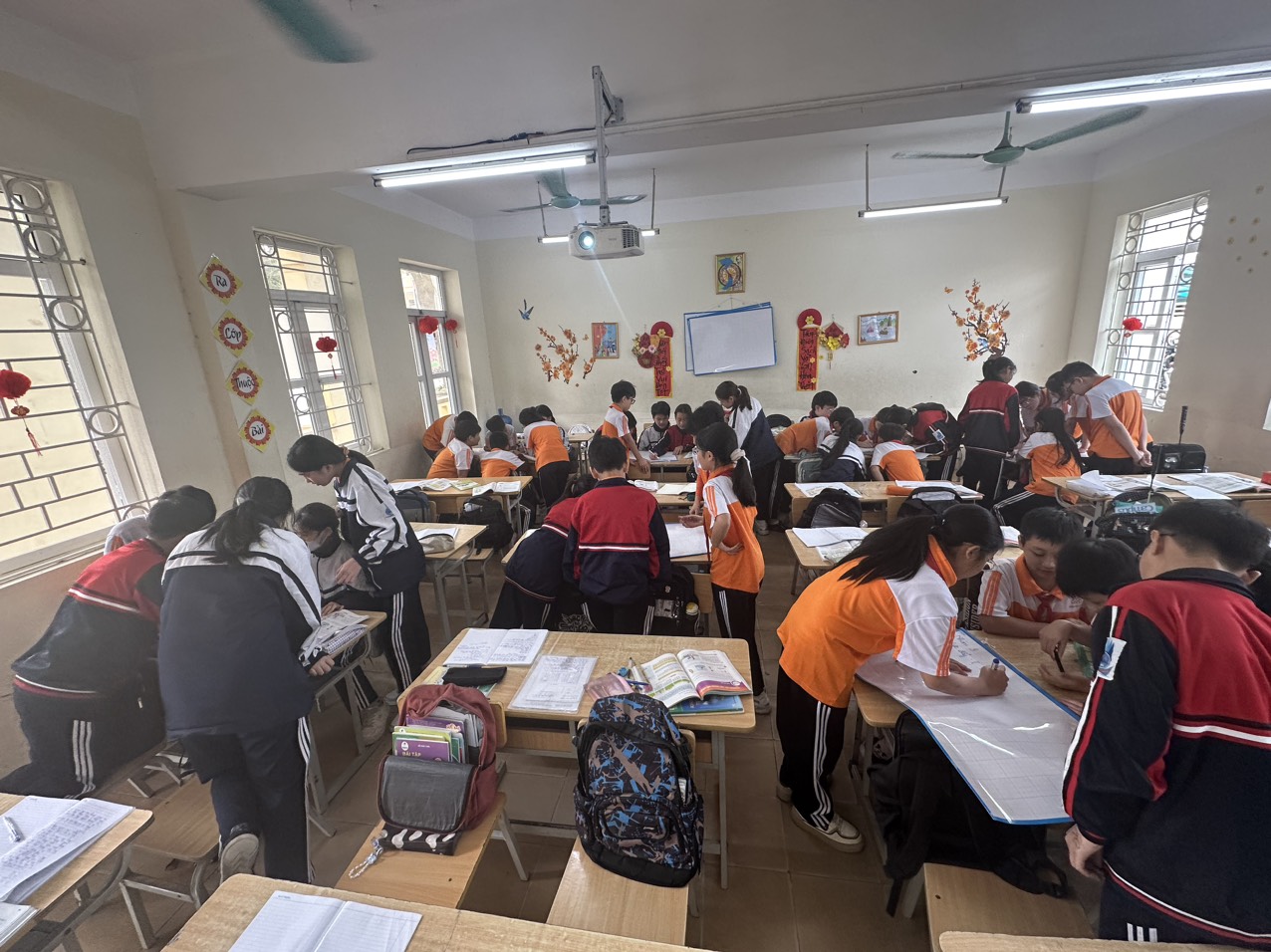 